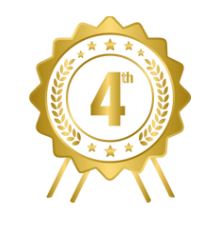 Amari EdwardsAcademy for Science & Foreign Language Elementary SchoolIntermediate Division“Relax & Calm MusicMusic CompositionArtist StatementSometimes you get angry and want to squeeze something. Calming music makes you feel better. I am hopeful because music can help people to be calm and relax.